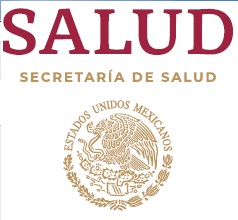 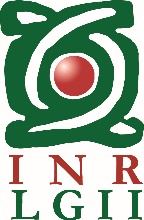        SUBDIRECCIÓN DE RECURSOS HUMANOS           DEPARTAMENTO DE RECLUTAMIENTO Y SELECCIÓNLISTADO DE DOCUMENTOS1.-       Currículum Vitae2.-       Una Fotografía tamaño infantil a color3.-	Acta de Nacimiento, dos fotocopias y original para cotejo.4.-	Comprobante de estudios (Certificado de grado máximo de estudios, título y cédula profesional) dos fotocopias y original para cotejo.5.-	Acta de Matrimonio, una fotocopia.6.-	Acta de Nacimiento de sus hijos menores de 12 años, una fotocopia.    7.-	Comprobante de domicilio con una antigüedad no mayor de 2 meses, ejemplo: recibo de los servicios de teléfono, agua, predial, en tres fotocopias y original para cotejo.8.-	Credencial de Elector INE, dos fotocopias por ambos lados.9.-	Clave Única de Registro de Población (CURP), dos fotocopias. 10.-	Constancia de Situación Fiscal, tres fotocopias. 11.-	Con el propósito de tener una cuenta para el depósito de su nómina, presentar tres fotocopias del Contrato o Estado de Cuenta en donde aparezca el dato de la Clabe Interbancaria. 12.-     Certificado Médico en original.Notas:  En caso de tener antecedentes laborales en  de Salud, deberá presentar dos fotocopias del Formato Único de Movimiento de Personal (FUMP) de alta y baja, así como constancia de deducciones por otorgamiento de préstamo del ISSSTE.En caso de encontrarse desempeñando otro puesto en alguna otra Dependencia o Entidad            Federal, deberá presentar  de Empleos correspondiente.Si cuenta con cartilla del Servicio Militar Nacional, presentar dos fotocopias y original para cotejo, así como de su liberación.La Constancia de No Inhabilitado será tramitada por la Subdirección de Recursos Humanos. Es importante que las copias que presente de su documentación sean legibles y en tamaño carta.Favor de entregar documentos en folder tamaño oficio color beigeF08-PR-SRH-01 REV. 00 DIC 23